T.C.Süleyman Demirel Üniversitesi Tıp Fakültesi Dönem VAcil Tıp Ana Bilim Dalı Staj Kılavuzu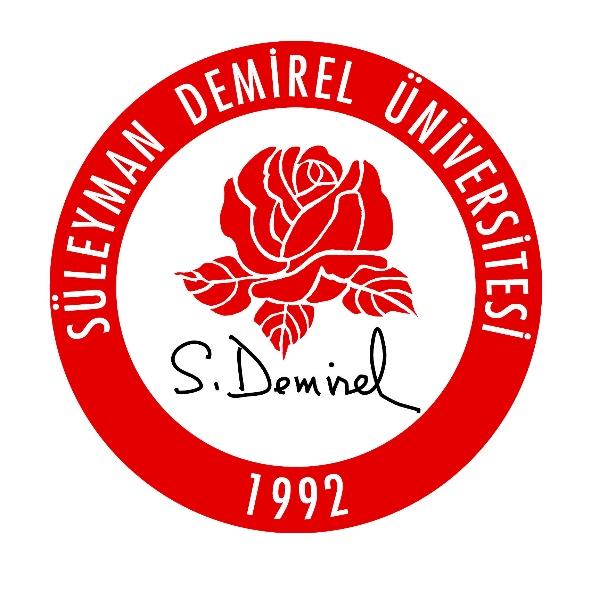 ISPARTA2019Staj Sorumlu Öğretim ÜyeleriStaj KurallarıStaj Amacı Staj HedefiÖğrenim Çıktıları Eğitim OrtamıEğitim Yöntemleri ve SüresiÖlçme Değerlendirme YöntemleriStaj Geçme KriterleriDers İçeriği, Süresi, Öğrenme Hedefleri ve Öğrenme Düzeyleri	*Staj Sonunda Öğrenciler;Adli ve/veya Psikososyal Durumlar ile İlgili Ders İçeriği ve Öğrenme Hedefi Temel Hekimlik Uygulamaları İçeriği, Öğrenme Hedefleri ve Öğrenme Düzeyleri ** Öğrenme Düzeyi AçıklamaStaj Programı Süleyman Demirel Üniversitesi Tıp Fakültesi resmi internet sitesinde ilan edilmektedir. http://tip.sdu.edu.tr/tr/egitim-rehberi/2018-2019-ders-programi-10121s.htmlStaj Öğrenme KaynaklarıDoç. Dr. Nesrin Gökben BECERENDoç. Dr. Önder TOMRUKDr. Öğr. Üyesi Hamit Hakan ARMAĞAN (Eğitim Sorumlusu)Dr. Öğr. Üyesi Alten OSKAYDr. Öğr. Üyesi Kıvanç KARAMANGiriş çıkış saatlerine dikkat edilmesi, klinikte önlük giyilmesi ve genel tavır ve davranışlara dikkat edilmesi gereklidir. Acil tıp stajı programının amacı, öğrencilerimizin birinci basamak ve acil servislerde UÇEP kapsamında tanımlanan hastalıkları yine UÇEP’te belirtilen düzeylerde ayırıcı tanı, tanı, acil müdahaleleri ve gerekli tedavileri düzenleyebilen, korunma ve izlemini yapabilen hekimler yetiştirmektir. Yetişkin ve pediatrik hasta izlemindeki temel noktaları sayabilme. Hastaların vital bulgularını ölçebilme ve yorumlayabilme Vizitlerde hastalarını sunabilme. Sıvı-elektrolit gereksinimini hesaplamayı ve sık kullanılan ilaçların dozlarını söyleyebilme ve bunları order edebilme.Epikriz yazmayı ve hasta kayıtlarının tutulması konusunda bilgi ve beceri    kazanabilmeTaburculuk kararı verebilme ve gerekli önerilerde bulunabilme.Temel havayolu girişimlerini yapabilme (Acil ve elektif entübasyon, orofarengeal airway, balon maske uygulaması)  Nazogastrik ve idrar sondası takabilme. Uygun yara ve yanık bakımı, basit kesiler için sütür tekniklerini ve benzeri steril teknik gerektiren işlemleri uygulayabilme.Temel ve ileri kardiak  yaşam desteği uygulamaları konusunda gerekli bilgi ve beceriyi kazanabilme Mide yıkama ve aktif kömür uygulayabilme. İM, İV enjeksiyon yapabilme. Otoskopik, oftalmoskopik muayene yapabilme. EKG çekebilme ve değerlendirebilme. İnhale/nebülize şekilde ilaç uygulayabilme. Tam kan sayımı, biyokimya, idrar tetkiki, arteriyel kan gazı gibi sık yapılan laboratuvar tetkiklerini hastaya uygun isteme ve değerlendirebilme Radyolojik tetkikleri uygun şekilde isteyebilme ve yorumlayabilme Travma hastalarına uygulanması gereken ekipmanları(travma tahtası, boyunluk gibi) ve atelleme-alçılama tekniklerini uygulayabilme Hastayı monitörize edebilme ve defibrilatör cihazını uygun hastalarda kullanabilme. Venöz ve arteriyel kan alabilme ve damar yolu açabilme.Acil servis hastasından doğru öykü alabilme, hastanın fizik muayenesini ve mental durum değerlendirmesini yapabilme.Acil ve çok acil problemleri tanıyabilme. Acil servise resüsitasyon ihtiyacı olan hastanın başvurusu durumunda yapacaklarını öğrenebilme.Hastane dışında acil yardım gerektiren durumları tanıyabilme ve gerekli girişimleri uygulayabilme.Acil servise kalp-solunum durması ile gelen olgularda yapması gerekenleri açıklayabilme.Solunum sıkıntısı, göğüs ağrısı ve karın ağrısı gibi sık karşılaşılan yakınmalarda ayırıcı tanı yapabilme ve tedavisi konusunda bilgi ve beceri kazanabilme.Akut astım, konjestif kalp yetmezliği ve bronşit gibi hastalıkların etkin tanı ve tedavilerini uygulayabilme.Travmaya maruz kalmış hastaların acil servis bakım ve tedavilerini yönlendirebilme. Zehirlenmiş hastanın acil servis bakımının esaslarını uygulayabilme.Çevresel etkenler nedeniyle yaralanmış/hastalanmış kişilerin acil bakım esaslarını yapabilme.Acil servis hastalarına gerekli olan girişimler için hızlı bir şekilde karar verebilme ve uygulayabilme Hasta-hekim, hekim-hekim ve hekim-hasta yakınları ilişkileri konusunda bilgi ve beceri kazanabilmeKonsültasyon gereken hastaları tanıyabilme ve ilgili branştan uygun konsültasyon isteyebilmeHangi vakaları sevk edeceğine karar verebilme ve uygun sevk koşullarını sağlayabilmeDerslik: 1Acil Servis: 1Ders (saat): Kuramsal bilgiler ve temel kavramların ve uygulama basamaklarının tanıtılması amacıyla dersliklerde işlenen didaktik oturumlardır. Uygulama: Manken/Maket/model üzerindeEğitici eşliğinde eğitim programımızda yer alan temel hekimlik uygulamalarının uygulama basamaklarının anlatıldığı ve öğrenenlere uygulama imkanı sağlanan oturumlardır.Hasta başı eğitim: Acil serviste hasta başında eğitim ve gözlem imkanı verilmektedir. Ölçme‐Değerlendirme YöntemleriSözlü (Pratik) sınavTeorik içerikli sözlü sınav Hasta başı sözlü sınavYazılı SınavÇoktan seçmeli yazılı sınavBoşluk doldurmalı yazılı sınavAçık uçlu yazılı sınavYazılı sınavın %60 ve Sözlü sınavın %40’ı hesaplandığında 100 üzerinden 60 geçer notun alınması gerekmektedir. Staj Eğitim ProgramındaYer alanSemptomlar Listesi  Staj Eğitim Programında Yer Alan Çekirdek Hastalık Listesi Semptom Ve Klinik DurumlarınAnlatıldığı Ders Başlığı-Süresiİlgili Dersin Öğrenme HedefiÖğrenme Düzeyi *SORUMLU ÖĞRETİM ÜYESİDispneGöğüs ağrısıAkut Koroner SendromGöğüs Ağrısına Yaklaşım (1 saat)Göğüs ağrısı ile gelen hastanın tanısını koyabilir, acil müdahelesini yapabilir, korunma yöntemlerini sayabilirT-A-KDr.Öğr.Üyesi K.KARAMANDispneDispneNefes Darlığına Yaklaşım(1 saat)Nefes darlığı ile gelen hastanın tanısını koyabilir, acil müdahelesini yapabilir, korunma yöntemlerini sayabilirT-A-KDr.Öğr.Üyesi K.KARAMANbilinç değişiklikleri,pupil değişiklikleri,senkopsiyanozkardiyo-pulmoner arrestTemel Yaşam Desteği(1 saat)Karşılaştığı her olguda gerekli durumlarda TYD basamaklarını sayabilir, uygun hastayı seçip TYD kararı verebilirDoç.Dr. Ö.TOMRUKbilinç değişiklikleri,pupil değişiklikleri,senkopsiyanozkardiyo-pulmoner arrestİleri Kardiak Yaşam Desteği(1 saat)İYD basamaklarını sayabilir, ilaçlar ve defibrilatörlerin uygulama dozlarını bilir, acil durum kararı verebilir. Doç. Dr.N.G.BECERENBaş ağrısıEsansiyel hipertansiyon,Migren, primer sekonder baş ağrıları ,SAKBaş Ağrısı (1 saat)Baş ağrısı ile gelen hastanın tanısını koyabilir, acil müdahelesini yapabilir, korunma yöntemlerini sayabilirTT-A-K-İ, T-A-K-İ,ÖnT,Dr.Öğr.Üyesi H.H.ARMAĞANKarın ağrısıAkut batın,Akut apandisitGastroenterit,Peptik ülserPerforasyonlar,Myokart infarktüsKarın Ağrısı(1 saat)Karın ağrısı ile gelen hastanın ayırıcı tanısı yapabilir, acil müdahelesini yapabilirÖnT-TADr.Öğr.Üyesi H.H.ARMAĞANZehirlenmelerZehirlenmeler,Zehirlenmelere Genel Yaklaşım(1 saat)Zehirlenme ile gelen hastanın tanısını koyabilir, acil müdahelesini yapabilir.ÖnT-T-A Dr.Öğr.Üyesi A.OSKAYParezi / ParaliziKas iskelet Sistemi Ağrıları,KazalarTravma Çoklu Travma(1 saat)Çoklu travma hastasının gerekli muayensini yapabilir, önem sırasına göre gerekli konsültasyonları isteyebilir,Acil müdahalelerini yapabilirÖnT-T-ADr.Öğr.Üyesi A.OSKAYBilinç Değişikliği,HipotansiyonŞokŞok(1 saat)Bilinç değişikliği ve genel durumu bozuk hastanın tanısını koyabilir, gerekli müdahalelerde acil müdahalesini yapabilirT-ADr.Öğr.Üyesi A.OSKAYDispneDeri döküntüleriİlaç Yan EtkileriKaşıntıStridorÜrtiker ve Anjioödem/ Alerjik reaksiyonAllerji-Anaflaksi(1 saat)Alerjik reaksiyon ve anaflaksi şikayeti ile gelen hastanın tanısını koyabilir ve acil müdahalesini yapabilirT-AA-KDr.Öğr.Üyesi A.OSKAYÇarpıntıKalp ritm bozukluklarıDisritmiler(1 saat)Kalp ritm bozuklukları olan hastayı tanıyabilmeli ve gerekli acil tedavisini yapabilmeliT-AKalp ritim bozukluklarından bazıları (bradikardi, bloklar, taşiaritmiler vb ) acil müdahale gerektirip yaşamsal öneme sahip olduğu için bu düzeyde anlatılmaktır. Dr.Öğr.Üyesi A.OSKAYÇarpıntıBaş ağrısıEsansiyel HipertansiyonAcil Hipertansiyon(1 saat)Hipertansif acilleri tanıyabilir sınıflamasını bilir, ayırıcı tanılarını ve acil müdahalelerini yapabilirTT-A-KDr.Öğr.Üyesi A.OSKAYKarın ağrısıZehirlenmelerBesin zehirlenmesiMantar Zehirlenmesi(1 saat)Mantar zehirlenme bulgularını bilebilmeli, tanısını koyabilmeli, acil müdahalesini yapabilmeli.A-KDr.Öğr.Üyesi K.KARAMANBulantı-kusmaZehirlenmelerİlaç yan etkileriNSAİ Zehirlenmesi(1 saat)NSAİ ilaçların yan etki bulgularını bilebilmeli, tanısını koyabilmeli, acil müdahalesini yapabilmeli.TT-A-KDr.Öğr.Üyesi K.KARAMANAgresyonAjitasyonBilinç değişiklikleriZehirlenmelerAlkol ve madde kullanımıyla ilgili sorunlar, CO zehirlenmesiCO ve Alkol Zehirlenmesi(1 saat)CO ve Alkol zehirlenmesi bulgularını bilebilmeli, tanısını koyabilmeli, acil müdahalesini yapabilmeli.TT-A-KDr.Öğr.Üyesi K.KARAMANZehirlenmelerBulantı-KusmaZehirlenmelerOrganofosfat ve TCA Zehirlenmesi(1 saat)Organofosfat ve TCA zehirlenmesi bulgularını bilebilmeli, tanısını koyabilmeli, acil müdahalesini yapabilmeli.TT-A-KDr.Öğr.Üyesi K.KARAMANKarın ağrısıKarın travmalarıKarın Travması(1 saat)Travmayla gelen hastaya yaklaşımını bilir, batın travmasını tanıyabilir ve acil müdahalesini yapabilir. ADr.Öğr.Üyesi H.H.ARMAĞANBaş AğrısıBaş dönmesiBilinç değişiklikleriDenge-hareket ile ilgili sorunlarKafa TravmasıKafa Travması(1 saat)Travmayla gelen hastaya yaklaşımını bilir, kafa travmasını tanıyabilir ve acil müdahalesini yapabilir.ADr.Öğr.Üyesi H.H.ARMAĞANDenge/hareket ile ilgili sorunlarParezi/ParaliziParesteziOmurga yaralanmalarıOmurga Travması(1 saat)Travmayla gelen hastaya yaklaşımını bilir, omurga travmasını tanıyabilir ve acil müdahalesini yapabilir.ADr.Öğr.Üyesi K.KARAMANBilinç değişikliğiKİBASBeyin ÖdemiBilinç Bozukluğu(1 saat)Bilinç değişikli ile gelen hastanın ayırıcı tanısı yapabilir, ayırıcı tanıya özgü yardımcı teşhis yöntemlerini sayabilir, gerekli durumlarda acil müdahalesini yapabilir. ADr.Öğr.Üyesi H.H.ARMAĞANAteşHipotermiHipertermiSıcak çarpması,DonmaHipo-Hipertermi(1 saat)Ateşi hipo/hipertermi bulgularını sayabilir, acil müdahalesini yapabilir. TT-ADr.Öğr.Üyesi H.H.ARMAĞANZehirlenmelerBulantı-Kusmaİlaç yan etkileriParasetamol Zehirlenmesi(1 saat)Parasetamol metabolizmasını bilebilmeli, parasetamol zehirlenmesi bulgularını bilebilmeli, tanısını koyabilmeli, acil müdahalesini yapabilmeli.TT-ADr.Öğr.Üyesi A.OSKAYVajinal KanamaTravma ile gelen hastalarGebelikte Travma(1 saat)Gebe hastanın fizyolojik anatomik değişikliklerini sayabilmeli, gebelikte travma yaklaşımlarını sayabilmeli ve acil müdahalesini yapabilmeT-ADr.Öğr.Üyesi A.OSKAYParezi/ParaliziKas İskelet Sistemi AğrılarıKazalarTravma ile gelen hastalarÇocuk ve Yaşlı Travmaları(1 saat)Çocuk ve yaşlı  hastanın fizyolojik anatomik değişikliklerini sayabilmeli,  travma yaklaşımlarını sayabilmeli ve acil müdahalesini yapabilmeT-ADr.Öğr.Üyesi H.H.ARMAĞAN AAcil durumu tanımlayarak acil tedavisini yapabilmeli, gerektiğinde uzmana yönlendirebilmeliÖnTÖn tanı koyarak gerekli ön işlemleri yapıp uzmana yönlendirebilmeliTTanı koyabilmeli ve tedavi hakkında bilgi sahibi olmalı, gerekli ön işlemleri yaparak, uzmana yönlendirebilmeliTTTanı koyabilmeli, tedavi edebilmeliİBirinci basamak şartlarında uzun süreli takip (izlem) ve kontrolünü yapabilmeliKKorunma önlemlerini (birincil, ikincil ve üçüncül korunmadan uygun olan/olanları) uygulayabilmeliAdli ve / veya Psikososyal DurumlarAdli ve / veya Psikososyal DurumlarÖğrenme Hedefi1AsfiksiHava yolu güvenliğini sayabilmeli ve havayolu açma manevralarını açıklayabilmeli.2İhmal ve istismar (Çocuk, yaşlı, engelli, incinebilir gruplar)  Çocuk ve yaşlı ihmal ve istismarı bulgularını sayabilmeli3Alkol ve madde kullanımına ait sorunlar ve bağımlılıkAlkol zehirlenmelerinin bulgularını sayabilmeli ve gerekli acil müdahaleleri yapabilmelidir.4Kazalar (Ev‐iş‐trafik kazaları) Çoklu travma hastalarına yaklaşımı sayabilmeli5ÖlümÖlüm sonralarında gerekli durumlarda kötü haber verme becerisini sergileyebilmeli6ZehirlenmelerZehirlenme bulgularını sayabilmeli ve gerekli durumlarda acil müdahalesini yapabilmeliTemel Hekimlik UygulamalarıÖğrenme Düzeyi**Öğrenme HedefiÖğretim Üyesi1Genel ve soruna yönelik öykü alabilme         4Genel ve soruna yönelik öykü alabilirTüm Öğretim Üyeleri2Mental durum değerlendirebilme         4Mental durum değerlendirebilirTüm Öğretim Üyeleri3Baş boyun ve KBB muayenesi3Karmaşık olmayan olgularda baş boyun ve KBB muayenesi yapabilirTüm Öğretim Üyeleri4Batın muayenesi4Karşılaştığı olgularda batın muayenesi yapabilirTüm Öğretim Üyeleri5Bilinç değerlendirmesi ve ruhsal durum muayenesi3Karmaşık olmayan olgularda bilinç değerlendirmesi ve ruhsal durum muayenesi yapabilirTüm Öğretim Üyeleri6Deri muayenesi4Karşılaştığı olgularda Deri muayenesi yapabilirTüm Öğretim Üyeleri7Digital rektal muayene3Karmaşık olmayan olgularda digital rektal muayene yapabilirTüm Öğretim Üyeleri8Genel durum ve vital bulguların değerlendirilmesi4Karşılaştığı olgularda genel durum ve vital bulguları değerlendirebilir.Tüm Öğretim Üyeleri9Göz, göz dibi muayenesi3Karmaşık olmayan olgularda göz, göz dibi muayenesi yapabilirTüm Öğretim Üyeleri10Kardiyovasküler sistem muayenesi4Karşılaştığı olgularda Kardiyovasküler sistem muayenesi yapabilirTüm Öğretim Üyeleri11Kas‐iskelet sistem muayenesi3Karmaşık olmayan olgularda kas‐iskelet sistem muayenesi yapabilirTüm Öğretim Üyeleri12Nörolojik muayene3Karmaşık olmayan olgularda nörolojik muayene yapabilirTüm Öğretim Üyeleri13Solunum sistemi muayenesi4Karşılaştığı olgularda solunum sistemi muayenesi yapabilirTüm Öğretim Üyeleri14Ürolojik muayene3Karmaşık olmayan olgularda ürolojik muayene yapabilirTüm Öğretim Üyeleri15Direkt radyografileri okuma ve değerlendirebilme3Karmaşık olmayan olgularda  direkt radyografileri değerlendirebilir.Tüm Öğretim Üyeleri16EKG çekebilme ve değerlendirebilme3Karmaşık olmayan olgularda EKG çekebilir ve sonuçlarını değerlendirebilirTüm Öğretim Üyeleri17“Airway” uygulama3Karmaşık olmayan olgularda airway uygulyabilirTüm Öğretim Üyeleri18Defibrilasyon uygulayabilme3Karmaşık olmayan olgularda defibrilasyon uygulayabilirTüm Öğretim Üyeleri19Entübasyon yapabilme3Karmaşık olmayan olgularda entübasyon yapabilirTüm Öğretim Üyeleri20Glasgow koma skalasının değerlendirilebilme4Glaskow Koma skalasını değerlendirebilirTüm Öğretim Üyeleri21Hastaya koma pozisyonu verebilme4Hastaya koma pozisyonu verebilirTüm Öğretim Üyeleri22Hava yolundaki yabancı cismi uygun manevra ile çıkarabilme3Karmaşık olmayan olgulardaTüm Öğretim Üyeleri23İleri yaşam desteği sağlayabilme2Kılavuz ve yönergelere uyarak ileri yaşam desteği sağlayabilirTüm Öğretim Üyeleri24Kötü haber verebilme3Karmaşık olmayan durumlarda hasta yakınlarına ve hastaya kötü haber verebilirTüm Öğretim Üyeleri25Servikal collar (boyunluk) uygulayabilme4Boyunluk uygulayabilirTüm Öğretim Üyeleri26Temel yaşam desteği sağlayabilme4Temel yaşam desteği sağlayabilirTüm Öğretim Üyeleri27Acil yardımların organizasyonunu yapabilme2Kılavuz ve yönergelere uyarak acil yardımların organizasyonlarını sağlayabilirTüm Öğretim Üyeleri1Uygulamanın nasıl yapıldığını bilir ve sonuçlarını hasta ve/veya yakınlarına açıklar2Acil bir durumda kılavuz / yönergeye uygun biçimde uygulamayı yapar.3Karmaşık olmayan, sık görülen, durumlarda / olgularda uygulamayı* yapar.4Karmaşık durumlar / olgular da dahil uygulamayı* yapar* Ön değerlendirmeyi / değerlendirmeyi yapar, gerekli planları oluşturur, uygular ve süreç ve sonuçlarıyla ilgili hasta ve yakınlarını / toplumu bilgilendirir.* Ön değerlendirmeyi / değerlendirmeyi yapar, gerekli planları oluşturur, uygular ve süreç ve sonuçlarıyla ilgili hasta ve yakınlarını / toplumu bilgilendirir.David M. Clıne, O. John Ma, Rita K. Cydulka, Garth D. Meckler, Daniel A. Handel, Stephen H. Thomas, Tintinalli Acil Tıp El Kitabı, Çev Editörü Prof. Dr. M. Mahir Özmen, Güneş Tıp Kitabevi,2013.